Erasmus+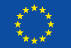 Call 2019 Round 1 KA2 - Cooperation for innovation and the exchange of good practicesKA203 - Strategic Partnerships for higher educationMain objective of the project: Exchange of Good PracticiesProject start date: 01-09-2019.Project duration: 36 months (end date 31-08-2022)Project Title: SPIDER: open SPatial data Infrastructure eDucation nEtwoRk Applicant organization: HOCHSCHULE BOCHUM (968656939), DEPartner organizations: 	 TECHNISCHE UNIVERSITEIT DELFT (999977366), NL			 KATHOLIEKE UNIVERSITEIT LEUVEN (999991334), BE			 LUNDS UNIVERSITET (999901318), SE			 UNIVERSITY OF ZAGREB – FACULTY OF GEODESY (973026207), HRPriorities: 	Open education and innovative practices in digital eraObjective: 	Promote and strengthen active learning and teaching towards Open SDIProject description:In the past 20 years, European public authorities have invested considerable resources in the development of spatial data infrastructures.With the European INSPIRE Directive as an important driver, national spatial data infrastructures were developed throughout Europe to facilitate and coordinate the exchange and sharing of geographic data. While the original focus of these spatial data infrastructure was mainly on data sharing among public authorities, it became more and more evident that these data could also be of great value to users outside the public sector. In recent years, several countries and public administrations in Europe started with the implementation of an open data policy, with the aim of making their government data ‘open’, i.e. freely available for use and re-use without restrictions. In most countries, also geographic data were under the scope of these open data policies and programmes, and were made available to citizens, businesses and other potential user groups outside the public sector. At the same time also in the development of spatial data infrastructures these private organizations, research institutions and other non-profit institutions were recognized as important stakeholders, and became more actively involved in the governance and implementation of the infrastructures. Only very recently, several countries and public administrations started to make a shift towards the establishment of an ‘open’ spatial data infrastructure, in which in addition to open government data provision, also businesses, citizens and non-governmental actors were considered as key stakeholders of the infrastructure. A truly open SDI, however, would not only include open data from government, but also from other sectors such as business, academia, non-profit and citizens. Currently SDI education around the globe is characterized by single disciplinary or siloed views missing out on opportunities of a holistic, multidisciplinary view on SDI. In addition, the recent development towards open SDI has not been implemented in any SDI curriculum in the world. Moreover, teaching methods are still primarily limited to traditional teaching in the classroom. As a consequence, there is barely international exchange of educational material and approaches on open SDI among universities. This implies that SDI concepts are still taught from the disciplinary lenses of the university ignoring holistic views that are required to tackle new societal challenges (climate change etc.) that require approaches beyond a single discipline. An overview and detailed analysis of existing SDI education is not available: gaps and overlap between curricula are unknown and a platform facilitating the exchange of disciplinary, international, multidomain education is lacking.Therefore the overarching objective of the project is to promote and strengthen active learning and teaching towards Open SDI. Subobjectives are:1. To explore, develop and implement the concept of Open SDI as a new paradigm to SDI education (PREPARE)2. To develop and promote active and multidisciplinary learning and teaching on Open SDI (DEVELOP)3. To develop a general toolkit for implementing Open SDI in existing curricula in study programs of different disciplines (IMPLEMENT)4. To drive the uptake of Open SDI teaching and learning resources by teachers and students via open online platforms (SHARE)The project adresses teachers in SDI, teachers in related domains, students and professionals. It will include joint events, workshops, trainings and summer schools. 